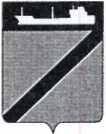 АДМИНИСТРАЦИЯ ТУАПСИНСКОГО ГОРОДСКОГО ПОСЕЛЕНИЯТУАПСИНСКОГО РАЙОНАПОСТАНОВЛЕНИЕ            от 31.10.2023  г.                                                      №1425  г. ТуапсеО внесении изменений в постановление администрации Туапсинского городского поселения Туапсинского района от 19 октября 2023 г. № 1305 «О начале отопительного сезона 2023-2024 годов на территории Туапсинского городского поселения Туапсинского района»     В соответствии с Федеральными законами от 06 октября 2003 г. № 131-ФЗ «Об общих принципах организации местного самоуправлении в Российской Федерации», от 27 июля 2010 г. № 190-ФЗ «О теплоснабжении», в связи с высокой среднесуточной температурой наружного воздуха, в целях обеспечения эффективности энергосбережения, п о с т а н о в л я ю:      1.  Внести в постановление администрации Туапсинского городского поселения Туапсинского района от 19 октября 2023 г. № 1305 «О начале отопительного сезона 2023-2024 годов на территории Туапсинского городского поселения Туапсинского района» изменения, изложив пункт 1 в новой редакции:       «1. Рекомендовать теплоснабжающей организации Туапсинскому филиалу ООО «Газпром теплоэнерго Краснодар» организовать подключение тепловой энергии: - объектам социальной сферы с 10 ноября 2023 года, обеспечить вывод теплоносителя в системах теплоснабжения на расчетные температурный и гидравлический режимы в течение 1 суток;- потребителям тепловой энергии с 10 ноября 2023 года, обеспечить вывод теплоносителя в системах теплоснабжения на расчетные температурный и гидравлический режимы в течение 5 суток.».        2.  Общему отделу администрации Туапсинского городского поселения Туапсинского района (Кот А.И.) обнародовать настоящее постановление в установленном порядке.       3.  Постановление вступает в силу со дня его обнародования.Исполняющий обязанности  главы Туапсинского  городского  поселения  Туапсинский район                                                                          А.В. Береснев